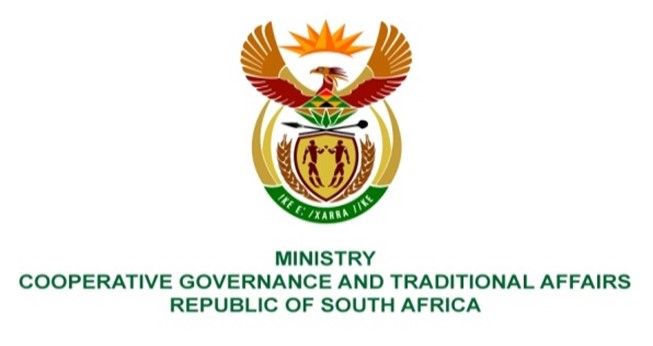 NATIONAL ASSEMBLY QUESTIONS FOR WRITTEN REPLYQUESTION NUMBER: 2024DATE OF PUBLICATION: 27 August 2021	QUESTION: 2024: Mr R A Lees (DA) to ask the Minister of Cooperative Governance and Traditional Affairs: (1)	Whether, with reference to her reply to question 2436 on 13 November 2020, the investigation has been concluded; if not, why not; if so,(2)	whether the information has been obtained; if not, why not; if so, what are the relevant details?							           NW2261EREPLY:According to information from Province and the municipality, only Section 106 investigations have been completed. The investigation by the HAWKS on the matter have not been concluded; andThe information therefore remains unavailable, since the matter is still under investigation by the HAWKS.